Уважаемый	 Владимир Игоревич!Администрация муниципального района Пестравский Самарской области направляет Вам реестр муниципальных нормативно-правовых актов, для включения в Федеральный регистр нормативных правовых актов.Приложение:Глава муниципального района Пестравский                                                                                                 А.П.ЛюбаевСапрыкин 8 (846-74) 2-24-78АДМИНИСТРАЦИЯ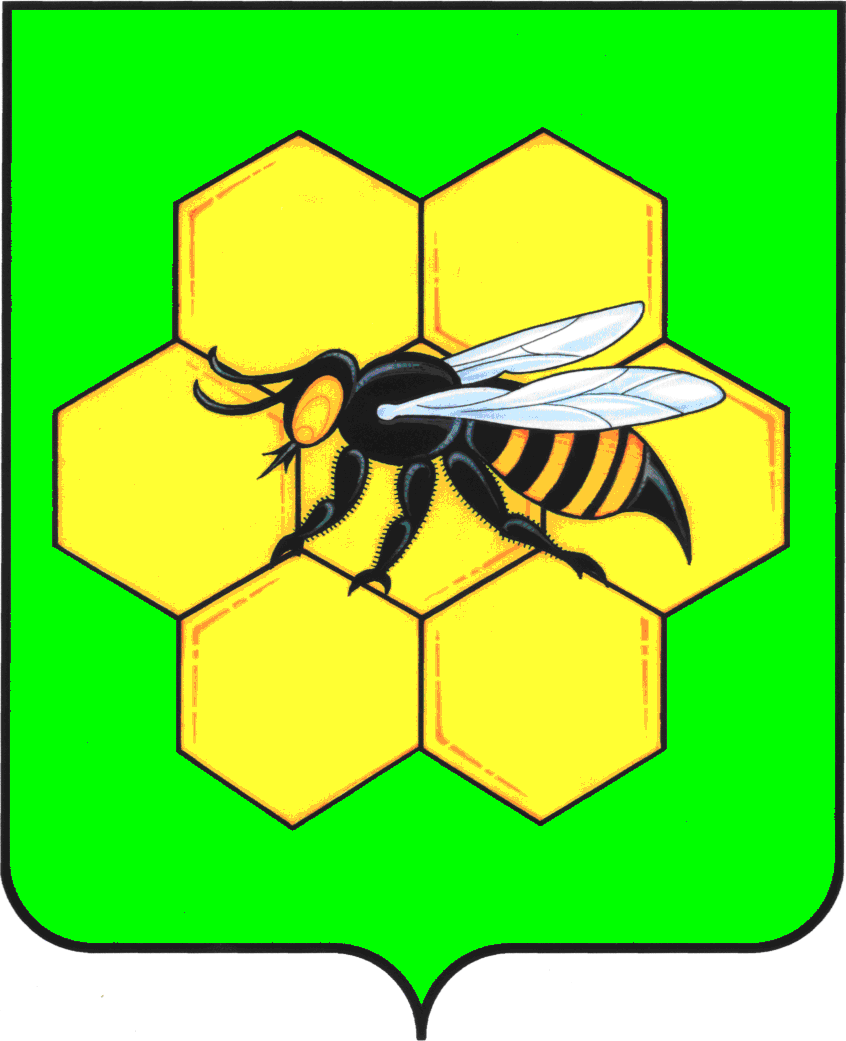 МУНИЦИПАЛЬНОГО РАЙОНА ПЕСТРАВСКИЙСАМАРСКОЙ ОБЛАСТИ446160, с.Пестравка, ул.Крайнюковская, 84Телефон: (84674) 2-15-44, 2-18-35, 2-12-33Факс: (84674) 2-19-33, 2-15-44e-mail: pestravka@samtel.ruот____________________№___________на №__________________от___________Заместителю руководителя Администрации Губернатора Самарской области – руководителю Главного правового управления администрации Губернатора Самарской области В.И.Моргунову 443006, г. Самара, ул. Молодогвардейская, 210, кабинет №506№ п/пНаименование МНПА Номер и дата принятия НПАНомер, дата и источник официального опубликованияПостановление администрации муниципального района Пестравский "Об утверждении состава районной комиссии по решению вопросов создания безбарьерной среды жизнедеятельности для инвалидов и других маломобильных групп населения на территории муниципального района Пестравский Самарской области"№232 от 27.04.16Газета "Степь" от 25.05.16 №38 (7180)Постановление администрации муниципального района Пестравский Постановление администрации муниципального района Пестравский "О создании службы гражданской обороны торговли, питания и материально-технического снабжения" №233 от 27.04.16Газета "Степь" от 25.05.16 №38 (7180)Постановление администрации муниципального района Пестравский "О создании автотранспортной и автодорожной службы гражданской обороны"№250 от 05.05.16Газета "Степь" от 25.05.16 №38 (7180)Постановление администрации муниципального района Пестравский "О создании службы гражданской обороны торговли, питания и материально-технического снабжения"№251 от 05.05.16Газета "Степь" от 25.05.16 №38 (7180)Постановление администрации муниципального района Пестравский "О внесении изменений в постановление администрации  муниципального района Пестравский Самарской области от 01.10.2015 №639 "Об утверждении состава и положения о комиссии по жилищным вопросам при администрации муниципального района Пестравский Самарской области"№265 от 16.05.16Газета "Степь" от 25.05.16 №38 (7180)Постановление администрации муниципального района Пестравский "Об утверждении средней стоимости одного квадратного метра общей площади жилья на 2 квартал 2016 года, по муниципальному району Пестравский, для расчета социальной выплаты в рамках реализации подпрограммы "Обеспечение жильем  молодых семей", федеральной целевой программы "Жилище"№266 от 16.05.16Газета "Степь" от 25.05.16 №38 (7180)